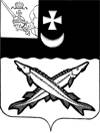 АДМИНИСТРАЦИЯ БЕЛОЗЕРСКОГО МУНИЦИПАЛЬНОГО РАЙОНА ВОЛОГОДСКОЙ  ОБЛАСТИП О С Т А Н О В Л Е Н И ЕОт 16.02.2018 № 76О   нормативе   стоимости одного квадратного метра общей   площади   жильяНа основании Федерального закона от 06.10.2003 № 131-ФЗ «Об общих принципах организации местного самоуправления в Российской Федерации», в соответствии с государственной программой Российской Федерации «Обеспечение доступным и комфортным жильем и коммунальными услугами граждан Российской Федерации», утвержденной постановлением Правительства Российской Федерации от 15 апреля 2014 г. № 323, приказом Министерства строительства и жилищно-коммунального хозяйства Российской Федерации от 26 сентября 2017 г. № 1257/пр «О показателях средней рыночной стоимости одного квадратного метра общей площади жилого помещения по субъектам Российской Федерации на IV квартал 2017 года», постановлением Правительства Вологодской области от 20.02.2017 №180 «Об утверждении стоимости 1 квадратного метра общей площади жилья в сельской местности на территории Вологодской области на 2017 год», постановления администрации района от 31.10.2016 № 574 «Об утверждении муниципальной программы «Молодежь Белозерья» на 2017-2019 годы»     ПОСТАНОВЛЯЮ:1. Установить, что норматив стоимости одного квадратного метра общей площади жилья по Белозерскому муниципальному району для расчета размера социальной выплаты на приобретение (строительство) жилья молодыми семьями на 2018 год определяется как среднее арифметическое значение между показателем средней рыночной стоимости одного квадратного метра общей площади жилого помещения по Вологодской области на IV квартал 2017 года (35 375 рублей) и показателем стоимости одного квадратного метра общей площади жилья в сельской местности на территории Вологодской области на 2017 год (25 150 рублей) и составляет 30 263 рублей. 2. Настоящее постановление подлежит опубликованию в районной газете «Белозерье» и размещению на официальном сайте Белозерского муниципального района в информационно-телекоммуникационной сети «Интернет».  Руководитель администрации района: 			Д.А. Соловьев